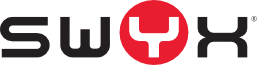 Beschriftungsvorlage für SwyxPhone L62 (vorkonfiguriert):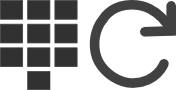 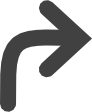 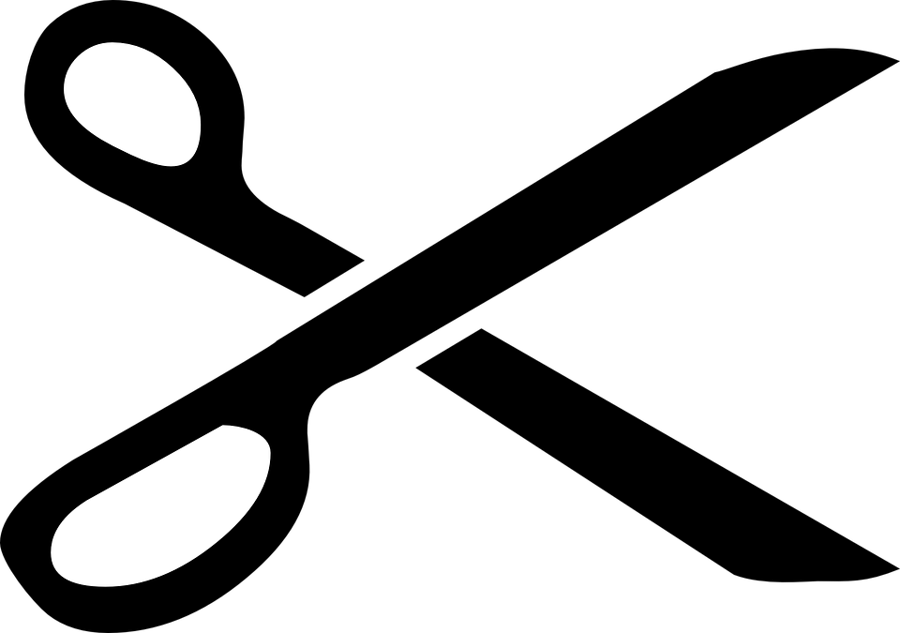 Beschriftungsvorlage für SwyxPhone L62 (benutzerdefiniert):Wie Sie Funktionstasten konfigurieren und welche Funktionen zur Verfügung stehen, entnehmen Sie bitte der SwyxPhone L6x Benutzerdokumentation,
Kapitel 8.4 „Funktionstasten konfigurieren“.